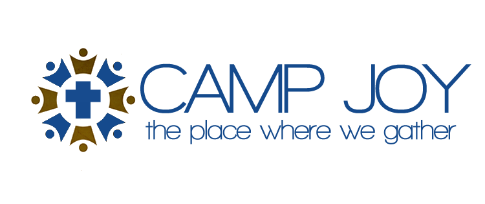 Employment Application:Name:Phone Number:Address:Position Desired:Camp Joy policy requires that all employees acknowledge Jesus Christ as personal Lord and Savior. In the world today, what is means to be a Christian is still unclear in the minds of some. For some it means not being a Buddhist or Muslim; for others it means a church member or attender. For still others, being a Christian is associated with good works or other acts of obedience. While these things may, on occasion, be indicators of genuine Christian faith, they do not get to the heart of the matter. Camp Joy policy requires that all employees acknowledge Jesus Christ as Lord and Savior nd bear witness to having submitted to Him individually as an act of faith. We interpret that acknowledgment to be:The agreement with God that they are lost and separated from God by sin and that the consequences of this sin will be an eternity of separation from God in hell. ROMANS 3:23,24 "For all have sinned and fall short of the glory of God, are justified freely by his grace through the redemption that came by Christ Jesus." ROMANS 6:23 "For the wages of sin is death, but the gift of God is eternal life in Christ Jesus our Lord." ROMANS 3:10 "As it is written: 'There is no one righteous, not even one.'" ROMANS 10:9,10 "That if you confess with your mouth, 'Jesus is Lord,' and believe in your heart that God raised him from the dead, you will be saved. For it is with your heart that you believe and are justified, and it is with your mouth that you confess and are saved." Having acknowledged this need, one must then accept by faith God's gift of love--forgiveness of sin. This gift is made possible through Christ's redemptive act of dying in our place on the cross. ROMANS 5:8 "But God demonstrates his own love for us in this: While we were still sinners, Christ died for us." EPHESIANS 2:8,9 "For it is by grace you have been saved, through faith--and this not from yourselves, it is the gift of God--not by works, so that no one can boast." JOHN 5:24 "I tell you the truth, whoever hears my word and believes him who sent me has eternal life and will not be condemned: he has crossed over from death to life." JOHN 3:36 "Whoever believes in the Son has eternal life, but whoever rejects the Son will not see life, for God's wrath remains on him." Applicant: In accordance with Scripture, have you, by grace through faith, received Jesus Christ and acknowledged Him as your personal Lord and Savior?If your answer is yes, for how long have you had such a relationship?(If you respond "No" to the above question, you need not complete the remainder of the application.)Describe your present relationship with the Lord. What church are you presently attending? Please include at least 3 References: Include the pastor of your church and someone who has supervised your work.Reference Name:		Phone Number:Position:Reference Name:		Phone Number:Position:Reference Name:		Phone Number:Position:Please answer the following questions to the best of your ability. Use additional paper if needed. Describe the gospel message in your own words.How would you explain to someone that the Bible is true.What is the last book of the Bible that you read, and what did God teach you?Share your testimony.Describe the church activities that you are involved in.Why do you want to work at Camp Joy?Please list your username for all social media that you are a part of, Facebook, twitter, and Instagram, etc. FYI – we are really good at finding profiles. What is your definition of “grit” and “grind” in relation to working?Be very specific – what is your availability for the summer? We will need to know specific date ranges as well as what time you plan to arrive and depart camps. Give yourself room if you are not sure. Statement of FaithCamp Joy is built upon the Word of God and our personal faith in Jesus Christ. We hold to the great foundational truths of the historic Christian faith held in common by like-minded evangelical Christians with whom we share both fellowship and the mission mandate: We believe that there is one God, Creator, and Sustainer of the universe existing in three persons: Father, Son, and Holy Spirit.We believe that the Bible is the verbally inspired Word of God, is inerrant in the original manuscripts, and is uniquely infallible, our only authority for faith and practice. We believe in the deity of our Lord Jesus Christ, in His virgin birth, in His sinless life, in His miracles, in His substitutionary sacrifice upon the cross, in His bodily resurrection, in His victory over sin and His enemy Satan, in His present exaltation at His Father’s right hand, and in His personal return, at any time, in power and great glory.We believe in the fall and the lost-ness of man, whose total depravity requires that he be regenerated by the Holy Spirit for his salvation.We believe that salvation consists of the forgiveness of sins, the imputation of Christ’s righteousness, and the gift of eternal life, received by grace through faith alone, entirely apart from works.We believe in the ministry of the Holy Spirit by whose indwelling the Christian is enabled to live a godly life, and by whom the Church, the Body of Christ, is gifted and equipped to serve and glorify God.We believe in the bodily resurrection of all mankind: those who have trusted in Christ, the ultimate Judge, will receive everlasting life and blessedness in heaven: those who have not will receive everlasting punishment and separation from the presence of God.We believe that Christ has commanded His Church to preach the gospel to all people and that this mandate should be a primary concern of all Christians.In signing this application, I affirm that I agree, without reservation to the above Statement of Faith. ____________________________________________________	________________________Signature								 Date